Егерме етенсе   сакырылышы                               Двадцать седьмой созыв                               Утыз дуртенсе ултырышы                                   тридцать четвертое  заседание         КАРАР                                                                   РЕШЕНИЕ                28 июнь   2018 й .                 №  265                          28  июня 2018г.        О внесении изменений  и дополнений  в положение  о комиссии по соблюдению требований к служебному поведению муниципальных служащих т урегулированию конфликта интересов в администрации  сельского поселения Кушнаренковский сельсовет утвержденное решением Совета сельского поселения Кушнаренковский сельсовет  №40 от  20.11.2015 года.      В соответствии с представлением  Кушнаренковской районной  прокуратуры от 30.05.2018г. №8д-2018  на решение Совета  сельского поселения Кушнаренковский сельсовет от 20.11.2015г. №40 «Об утверждении Положения  о комиссии по соблюдению требований к служебному поведению муниципальных служащих и урегулированию конфликта интересов в администрации  сельского поселения Кушнаренковский сельсовет» Совет сельского поселения Кушнаренковский сельсовет решил:1.  Внести следующие изменения в положение  о комиссии по соблюдению требований к служебному поведению муниципальных служащих и урегулированию конфликта интересов в администрации  сельского поселения Кушнаренковский сельсовет.  1.1. В соответствии с  п.11 части 1 статьи 12 Федерального закона «О муниципальной службе в Российской Федерации»муниципальный служащий обязан уведомлять в письменной форме представителя нанимателя ( работодателя) о личной заинтересованности  при исполнении должностных обязанностей, которая может привести к конфликту интересов. И принимать меры по предотвращению подобного конфликта.1.2. В соответствии  части 2 статьи 11 Федерального закона «О противодействии коррупции»  и абз.5 п.п. «б» п.16 Положения о комиссиях по соблюдению требований к служебному поведению федеральных  государственных служащих  и урегулированию конфликта интересов, утвержденного Указом Президента Российской Федерации от 01.07.2010 №821 муниципальный служащий обязан уведомить представителя нанимателя (работодателя) о возникшем конфликте интересов или возможности его возникновения, как только ему станет известно.1.3.В  соответствии с ч.3 ст.7.4.Закона  Республики Башкортостан от 16.07.2007 №453-з « О муниципальной службе в Республике Башкортостан» порядок уведомления (сообщения) лицами, замещающими должности муниципальной службы ,представителя нанимателя (работодателя) о возникновении личной заинтересованности при исполнении должностных обязанностей, которая приводит или может привести к конфликту интересов  устанавливается представителем нанимателя ( работодателя) в соответствии с муниципальным нормативным актом.Глава сельского поселения                                          Р.Х.Саитов Башkортостан  РеспубликаҺыКушнаренко районы муниципаль районынынКушнаренко ауыл советы ауыл билӘмӘҺе советы452230, Кушнаренко ауылы, Островский урамы, 23Тел. 5-73-36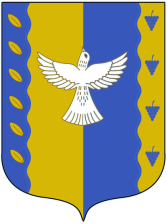 Республика  Башкортостансовет сельского поселения Кушнаренковский  сельсовет  муниципального  района Кушнаренковский район 452230, село Кушнаренково, ул. Островского, 23Тел. 5-73-36   